МИНИСТЕРСТВО НАУКИ И ВЫСШЕГО ОБРАЗОВАНИЯ РОССИЙСКОЙ ФЕДЕРАЦИИ СТАРООСКОЛЬСКИЙ ТЕХНОЛОГИЧЕСКИЙ ИНСТИТУТ ИМ. А.А. УГАРОВА (филиал)федерального государственного автономного образовательного учреждения высшего образования«Национальный исследовательский технологический университет «МИСиС»ОСКОЛЬСКИЙ ПОЛИТЕХНИЧЕСКИЙ КОЛЛЕДЖМЕТОДИЧЕСКАЯ РАЗРАБОТКАвнеклассного мероприятия по специальности13.02.02 Теплоснабжение и теплотехническое оборудование«Моя будущая профессия»Разработчик:Иванова Анастасия Игоревна, преподаватель высшей категорииг. Старый Оскол, 2021 г.Цели:познавательная: формирование умений применять полученные знания в профессиональной и общественной деятельности;развивающая:	способствовать овладению навыками познавательной, учебно-исследовательской и проектной деятельности, навыками разрешения проблем;способность и готовность к самостоятельному поиску методов решения практических задач, применению различных методов познания;умению использовать средства информационных и коммуникационных технологий в профессиональной деятельности;воспитательная: формирование устойчивого интереса к своей будущей профессии.Результаты обучения: оцениваемые компетенции и их части:ОК 1. Понимать сущность и социальную значимость своей будущей профессии, проявлять к ней устойчивый интерес.ОК 2. Организовывать собственную деятельность, выбирать типовые методы и способы выполнения профессиональных задач, оценивать их эффективность и качество.ОК 3. Принимать решения в стандартных и нестандартных ситуациях и нести за них ответственность.ОК 4. Осуществлять поиск и использование информации, необходимой для эффективного выполнения профессиональных задач, профессионального и личностного развитияОК		5.	Использовать	информационно-коммуникационные	технологии	в профессиональной деятельности.ОК 6. Работать в коллективе и команде, эффективно общаться с коллегами, руководством, потребителями.ОК 7. Брать на себя ответственность за работу членов команды (подчиненных), результат выполнения заданий.ОК 8. Самостоятельно определять задачи профессионального и личностного развития, заниматься самообразованием, осознанно планировать повышение квалификации.ОК 9. Ориентироваться в условиях частой смены технологий в профессиональной деятельности.Методы: словесный, наглядный, частично исследовательскийФорма: групповаяСредства обучения: карточка с маршрутом выполнения проекта и требованиями к оформлению презентации, ведомость результатов, интернет-ресурсы (st-u.ru; helpiks.org; и другие)ХОД МЕРОПРИЯТИЯОрганизационный моментприветствиерассадка по командамзрительский состав и состав жюриа) Вступительное слово преподавателя (организатора)Слово профессия (от лат. profitere – «объявлять своим делом») означает род трудовой деятельности, требующий определённой подготовки и являющийся источником существования.Одни профессии требуют от человека силы и ловкости, другие - ума или скорости реакции, третьи – общительности, аккуратности или сдержанности. Вам необходимо оценить свои профессиональные качества, определить профессиональную пригодность. Определить суть выбранной профессии, и учесть индивидуальные качества, от которых зависит возможность успешного осуществления деятельности.б) Преподаватель (организатор) поясняет последовательность выполнения работы и требования к оформлению презентации (приложение 1).ЦелеполаганиеТема:	«Моя будущая профессия»Цель:	раскрыть в групповом отчете-презентации специфику профессииПроектированиеРазработка и оформление проекта (приложение 2).Защита работы команд.Обобщение, вывод обучающихся или преподавателяОбсуждение выполненного задания, соответствующие выводы.Выставление оценокЖюри оглашает результаты (приложение 3).Подведение итоговЗаключительное слово преподавателя (организатора).ПРИЛОЖЕНИЯПриложение 1Маршрут выполнения проектаВыяснить	особенности	специальности,	выбранной	профессии	(студенты имеют право пользоваться интернет источниками, учебниками, стандартами).Описать кратко специфику профессии.Рассмотреть влияние (значение) выбранной профессии на жизнь общества в целом.Результаты	исследовательской	работы	оформить	в	виде	презентации	с иллюстрациями.Требования к оформлению презентацииКоличество слайдов не более 151 слайд – Титульный листВсе слайды должны соответствовать одному стилюПрезентация должна содержать иллюстрации в соответствии с темойПример отчета-презентации команды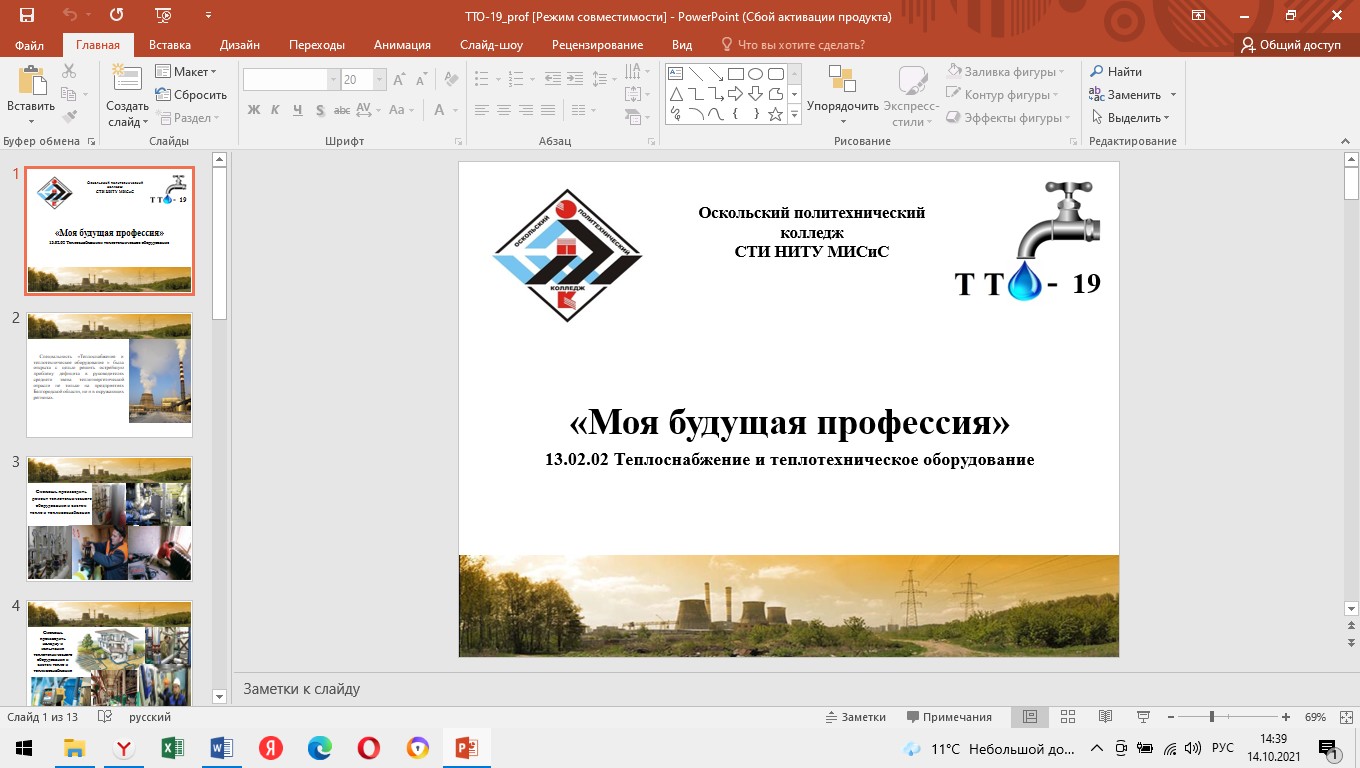 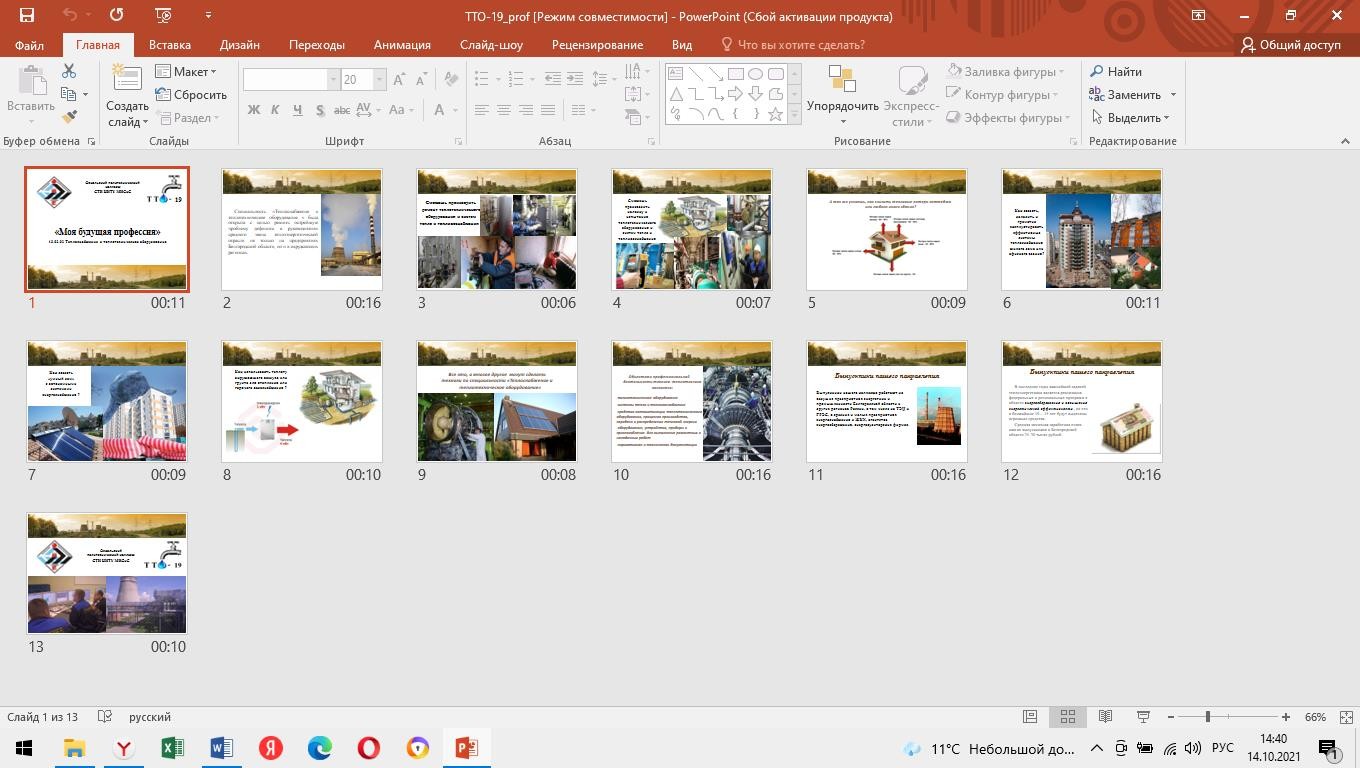 Ведомость результатовНазвание командыОценки по критериямОценки по критериямОценки по критериямИтогоПризовое местоНазвание командыРаскрытие темыПолнота описанияКрасочностьпрезентации работыИтогоПризовое место1.2.3.